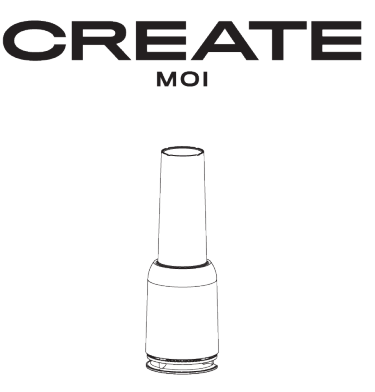 MOI SLIM - Mixér s přenosným sklemDěkujeme, že jste si vybrali naši klimatizaci. Před použitím spotřebiče a pro zajištění jeho nejlepšího použití si pozorně přečtěte tyto pokyny. Zde přiložená bezpečnostní opatření snižují riziko smrti, zranění a úrazu elektrickým proudem, jsou-li správně dodržována. Uschovejte příručku na bezpečném místě pro budoucí použití spolu s vyplněným záručním listem, účtenkou a balením. V případě potřeby předejte tyto pokyny dalšímu majiteli spotřebiče. Při používání elektrického spotřebiče vždy dodržujte základní bezpečnostní opatření a opatření pro prevenci nehod. Neneseme žádnou odpovědnost za to, že zákazník nedodrží tyto požadavky.
Důležité pokyny k bezpečnosti PŘI POUŽÍVÁNÍ JAKÉHOKOLIV ELEKTRICKÉHO SPOTŘEBIČE JE TŘEBA VŽDY DODRŽOVAT ZÁKLADNÍ BEZPEČNOSTNÍ OPATŘENÍ, VČETNĚ NÁSLEDUJÍCÍCH: Pozor! Abyste předešli riziku vážného zranění, pečlivě si před použitím spotřebiče Ikohs MOI přečtěte všechny pokyny. Při používání jakéhokoliv elektrického spotřebiče je třeba vždy dodržovat základní bezpečnostní opatření, včetně následujících důležitých informací.Tyto pokyny uschovejte! POUZE PRO POUŽITÍ V DOMÁCNOSTI Pokud je spotřebič ponechán bez dozoru, a také před montáží, demontáží nebo čištěním, vždy jej odpojte od napájení. Před výměnou příslušenství nebo pokud se přiblížíte k součástem, které se při používání pohybují, vypněte spotřebič a odpojte jej. Spotřebiče mohou být používány osobami s omezenými fyzickými, smyslovými nebo duševními schopnostmi nebo osobami s nedostatkem zkušeností a znalostí, pokud jsou pod dohledem nebo pokud byly takové osoby poučeny o používání spotřebiče bezpečným způsobem a porozuměly souvisejícím nebezpečím. Nepoužívejte tento spotřebič k jinému než určenému účelu. Při nesprávném použití může dojít ke zranění osob.Sestavení a používání nádobkyUmístěte základnu motoru na čistý, suchý a rovný povrch, například na pult nebo stůl.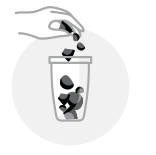 Vložte ingredience do nádobkyPOZNÁMKA: Nepřeplňujte! Aby nedošlo k úniku, nepřidávejte přísady nad rysku MAX.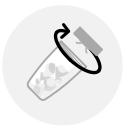 Zapojte napájecí kabel do elektrické zásuvkySestavu odjistěte opatrným zatlačením a odklopením nádobky proti směru hodinových ručiček.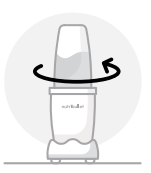 POZNÁMKA: Mixování by nemělo trvat déle než jednu minutu, aby byla výsledná konzistence hladká a krémováOtočte nádobku dnem vzhůru, nasaďte ji na základnu motoru, opatrně zatlačte a otočte.Péče a údržba ZÁKLADNA MOTORU: • Základna motoru se většinou nešpiní, ale pokud extrakční nůž pevně nenašroubujete na nádobku, může dojít k úniku tekutin, které se dostanou do základny a ulpí na tlačítkách aktivátoru. • Aby se předešlo riziku zranění, NIKDY nečistěte bílé ovládací jazýčky rukama nebo náčiním, dokud je spotřebič zapojen do sítě. • Neodstraňujte pryžové nebo plastové vložky uvnitř základny motoru. • Houbou nebo utěrkou na nádobí navlhčenou v teplé mýdlové vodě otřete vnitřní i vnější stranu základny motoru, dokud nebude čistá. • Zvláštní pozornost věnujte výstupkům pohonu na vnitřní straně základny motoru, abyste uvolnili případné lepkavé nečistoty vzniklé z kapek a rozlitých tekutin. V případě potřeby můžete místo vydrhnout malým kartáčkem, abyste jej řádně vyčistili. VAROVÁNÍ: Základnu motoru nikdy neponořujte do vody. Čištění spotřebiče KROK 1: Nejdůležitější pokyn – Před ponecháním bez dozoru, montáží, demontáží, výměnou příslušenství nebo přiblížením se k dílům, které se při používání nebo čištění pohybují, VŽDY ODPOJTE základnu motoru a vytáhněte ji ze zásuvky. Nepokoušejte se se spotřebičem manipulovat, dokud se všechny součásti nepřestanou pohybovat! KROK 2: Vyjměte nádobku / sestavu extrakčního nože ze základny motoru. KROK 3: Jednotlivé součásti (základnu motoru, extrakční nože, nádobky spotřebiče) čistěte následujícím způsobem.EXTRAKČNÍ NŮŽ: • NEODSTRAŇUJTE TĚSNĚNÍ , protože by došlo k trvalému poškození extrakčního nože a spotřebič by nadále netěsnil. Pokud je po umytí, jak je uvedeno výše, požadována další dezinfekce, můžete opláchnout 10% roztokem octa a vody nebo citronovou šťávou. Pokud se těsnění časem uvolní nebo poškodí • Extrakční nůž zcela vysušte. Je užitečné otočit nůž v odkapávači na nádobí na bok, aby byly OBĚ STRANY exktrakčního nože zcela vysušené.NÁDOBKY A VÍČKA PRO PŘENÁŠENÍ: • Všechny tyto položky lze mýt v myčce nádobí na HORNÍM REGÁLU. Doporučujeme je opláchnout a před mytím v myčce na nádobí je rychle vykartáčovat kartáčem na nádobí, abyste odstranili všechny zaschlé nečistoty. NIKDY nepoužívejte dezinfekční cyklus k mytí nádobek, protože by mohlo dojít k deformaci plastu. • Pravidelně kontrolujte 3 výstupky na boku nádobky (praskliny, trhliny, zlomení nebo zaoblení). v případě poškození je ihned vyměňte, abyste zabránili možnému zranění osob. • NIKDY NEPOUŽÍVEJTE NÁDOBKU S ROZBITÝMI, POŠKOZENÝMI NEBO CHYBĚJÍCÍMI VÝSTUPKY, PROTOŽE BY MOHLO DOJÍT K ODPOJENÍ NÁDOBKY A ZÁKLADNY MOTORU, ČÍMŽ BY SE ODKRYLA SESTAVA NOŽŮ! ODOLNÉ NEČISTOTY: • Pokud ingredience v nádobě zaschnou, usnadněte si čištění tím, že nádobku naplníte vodou o pokojové teplotě (21 °C nebo méně) asi do 2/3 a našroubujete extrakční nůž. Umístěte sestavu nádobky a extrakčního nože na základnu motoru na dobu asi 20-30 sekund. Tím se uvolní přilepené ingredience a po lehkém drhnutí a opláchnutí bude vše hotovo.CZ/ Vysvětlení značek CZ/ Toto označení znamená, že by tento výrobek neměl být v celé EU likvidován společně s ostatním domácím odpadem. Zabraňte možným ekologickým škodám nebo poškození zdraví osob v důsledku nekontrolované likvidace odpadu; zodpovědně odpad recyklujte, a podporujte tak udržitelné opětovné využívání materiálových zdrojů. Chcete-li vrátit použité zařízení, využijte systému pro zpětné vrácení a vyzvednutí nebo se obraťte na prodejce, u kterého byl výrobek zakoupen. Prodejce může tento výrobek odvézt k ekologické recyklaci. CZ/ Tento výrobek je v souladu s evropským nařízením č. 1935/2004 o materiálech a předmětech určených pro styk s potravinami